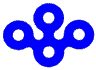 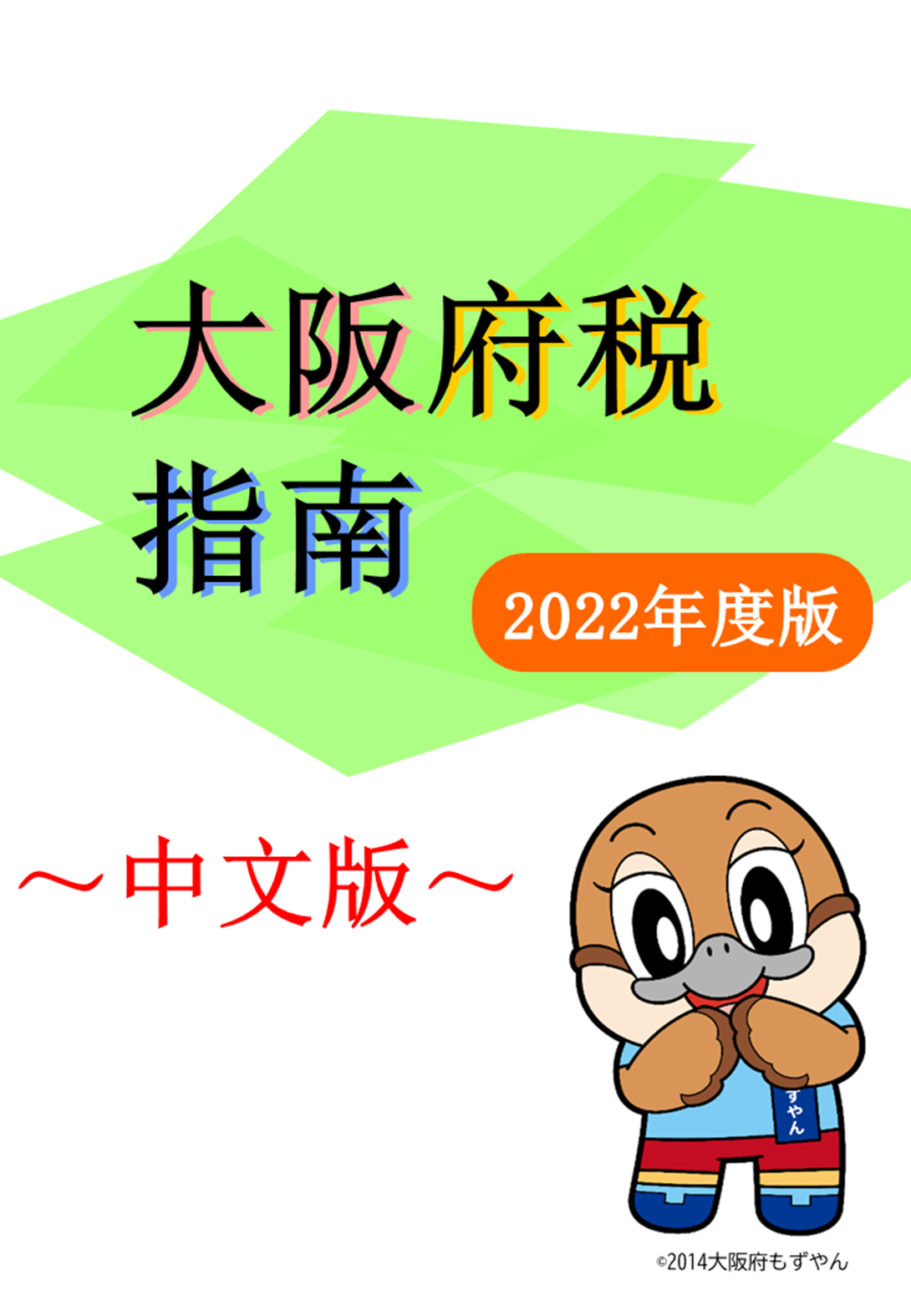 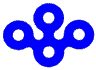 目  录■纳税人由两部分组成。不论所得金额为多少，都以一定税额课税的“均等比例部分”；以及根据上一年所得金额进行课税的“所得比例部分”。每年1月1日根据现状，由以下人群缴纳。以下人群为非课税对象。■纳税额●均等比例部分：年额1,800日元●所得比例部分：个人府民税是基于上一年的所得金额进行计算的。 （上一年的所得金额－所得免税扣）×税率－调整免税扣除金额－税款免税扣除金额＝所得比例部分金额●税　率：４％（若在大阪市或堺市拥有住址则为２％）●调整免税扣除金额（注1）“对人的免税扣除金额的差额”是指，所得税对人的免税扣除金额（配偶免税扣除或抚养免税扣除等对人的免税扣除），与住民税对人免税扣除金额之间差额的总额。（注2）课税总所得金额是指，课税总所得金额、课税退职所得金额以及课税山林所得金额的总额。 ●税款免税扣除金额●所得免税扣除金额※　下述人群中，免税扣除对象的配偶和抚养亲属除外。　　1　总计所得金额超过48万日元的人　　2　属于蓝色事业家属工、且领取家属工工资的人，或符合白色事业家属工的人■缴纳方法●申　报　在大阪府市町村内拥有登记住址的人，原则上在3月15日前必须向住址所在地的市町村提交申报书（与市町村民税规定用纸相同）。已进行所得税确定申报的人，或仅拥有工资所得的人，无需提交申报书。此外，从2021年所得税确定申报开始，对于已在所得税中申报的所有上市股票等特定红利等所得以及特定股票等转让所得，若不需要在个人住民税中申报（不包含在总计所得金额等和所得金额总额内的情况），则只要通过选择所得税确定申报书的无需申报栏，原则上只需进行所得税确定申报即可完成申报手续，实现了手续简化。●纳　税　使用市町村邮寄的纳税通知书（缴纳单），每年４次（通常为6月、8月、10月和1月）（注），与市町村民税一起缴纳。　但是，工资所得者，从6月到次年5月，从每月工资中进行特别征收。（注）　根据各市町村的条例规定，缴纳期限也可能不同。■纳税人分为均等比例部分和法人税比例部分，由以下法人缴纳。■纳税额●均等比例部分根据资本金等金额（注），制定了５种税率。※　拥有事务所或事业所不满一年的，按月进行计算。（注）关于资本金等金额，请参考法人事业税（参考第8页）的■纳税额（注3）。●法人税比例部分: 法人税额　×　税率　＝　法人税比例部分金额税　率:２％（开始于2019年9月30日以前的事业年度为4.2％）但是，事业年度末的资本金在1亿日元以下的法人，且成为法人税比例部分课税标准的法人税总额在一年2,000万日元以下的法人，为１％。（开始于2019年9月30日以前的事业年度为3.2％）■缴纳方法在以下期限前向府税事务所申报、缴纳。　●　大法人的电子申报义务　　大法人的法人府民税申报必须以电子情报处理组织的方法（eLTAX）来提交。（自2020年4月1日以后开始的事业年度起）　　◆适用大法人　　　① 事业年度开始时，注册金额或出资金额超１亿日元的法人　　　② 相互会社、投资法人、特定目的法人　　◆适用申报书为确定申报书、中间（计划）申报书、基于暂定决算的中间申报书、修正申报书及上述申报书的所有附带文件。　　◆如不按照电子申报来提交申报书，将视为不申报来处理，敬请注意（因eLTAX故障等而难以利用eLTAX的情况除外。）。■纳税人获得利息等人（个人）通过府内金融机构等的营业所等进行缴纳。（注）自2016年1月1日以后，对于法人应获得的利息等，不再作为征税对象。■纳税额应获得的利息等金额（课税标准金额）×　税率　＝　税额●应获得的利息等①银行、信用金库等的存款等利息②特定公社债（注1）以外的公社债的利息	③金融类似产品（定期存款、抵押证券、一次性全额支付的养老（损失）保险等）的利息、差额利益等※对于2016年1月1日以后应获得的特定公社债等的利息等，不再作为府民税利息比例部分的课税对象，而变为府民税红利比例部分的课税对象。（注1）“特定公社债等”是指，特定公社债（国债、地方债、外国国债、外国地方债、公募公社债、上市公社债、2015年12月31日以前发行的公社债（家族公司发行的社债除外）等一定的公社债）、“公募公社债投资信托的受益权”、“证券投资信托以外的公募投资信托的受益权”以及“特定目的信托（仅限于其社债性受益权募集中的公募部分）的社债性受益权”。以下利息等为非课税。● 税　率: ５％　※　另需缴纳15.315％的所得税及复兴特别所得税税率。■缴纳方法由支付或受理利息等款项的金融机构等（特别征收义务人），在支付利息等时，从该金额中征收与利息等相关的府民税（府民税利息比例部分），次月10日前向大阪府缴纳。■纳税人获得特定红利等的人（个人），通过支付特定红利等的上市法人等进行缴纳。■纳税额应获得的特定红利等的金额（课税标准金额）× 税率　＝　税额●应获得的特定红利等①上市股票等的红利等②在投资信托中，与其设定相关的受益权募集中公募部分的收益分配③特定投资法人投资处的红利等④特定目的信托社债性受益权的剩余资金的红利中的公募部分⑤特定公社债的利息⑥特定账户外贴现债权的偿还金※　关于2016年1月1日以后应获得的特定公社债等的利息等，不再作为府民税利息比例部分的课税对象，而成为府民税红利比例部分的课税对象。另外，关于贴现债权的偿还金（特定账户中被支付的部分除外），在偿还其贴现债券时，与其偿还金相关的差额利益成为府民税红利比例部分的课税对象。● 税　率: ５％　※　另需缴纳15.315％的所得税及复兴特别所得税税率。■缴纳方法支付特定红利等的上市法人等（特别征收义务人），在支付特定红利等时，从其金额中征收与特定红利等相关的府民税(府民税红利比例部分），并于次月10日前向大阪府缴纳。但是，对于源泉征收选择账户内的红利等，由开设源泉征收选择账户的证券方（特别征收义务人）在支付特定红利等时，从其金额中征收与特定红利等相关的府民税（府民税红利比例部分），并将１年的部分汇总，于次年1月10日前向大阪府缴纳。■纳税人获得特定股票等转让所得金额的人（个人），通过支付特定股票等转让所得金额的证券方等的总公司进行缴纳。■纳税额应获得的特定股票等转让所得金额（课税标准金额）× 税率　＝　税额●应获得的特定股票等转让所得金额①源泉征收选择账户内保管的上市股票等转让的等价报酬　　　　②源泉征收选择账户中被处理后的、与上市股票等信用交易等相关的差额结算相关的差额利益● 税　率: ５％　※　另需缴纳15.315％的所得税及复兴特别所得税税率。■缴纳方法支付特定股票等转让所得金额的证券方（特别征收义务人），在支付特定股票等转让所得金额时，从其金额中征收与特定股票等转让所得金额相关的府民税（府民税股票等转让所得比例部分），并将１年的部分汇总，于次年1月10日前向大阪府缴纳。■纳税人在府内设有事务所、事业所，且从事事业活动的法人。但是，公益法人等（商工会议所等）或无人格的社团等(青年团、PTA、县人会等)，仅限于从事收益性事业活动。■纳税额根据法人的种类，缴纳如下计算所得的税额。法人同时从事计算方式不同的事业时，按事业部门分别计算课税标准额以及税额后，缴纳该税额的合计金额。①　以所得金额作为课税标准的法人（法第72条第2款第1项第1号RO）②～⑥以外的法人所得（注1）× 税率 ＝ 税额②　外形标准课税适用法人（同项第1号I）为各事业年度末的资本金金额或出资金额超过1亿日元的普通法人（视作课税法人、投资法人、特定目的法人、一般社团法人以及一般财团法人除外），且为③、⑤、⑥以外的法人（附加价值金额（注2）× 税率）＋（资本金等金额（注3） × 税率）＋（所得 × 税率）＝ 税额③　电力供应业（④以及⑤除外）、导管燃气供应业、保险业或贸易保险业等法人（同项第2号）收入金额（注4）× 税率 ＝ 税额④　从事零售电力事业等、发电事业等以及特定批发供应事业（注5）的法人（⑤以外的法人）（同项第3号RO）（收入金额 × 税率）＋（所得 × 税率）＝ 税额⑤　从事零售电力事业等、发电事业等以及特定批发供应事业的外形标准课税适用法人（同项第3号I）（収入金额 × 税率）＋（附加价值金额 × 税率）＋（资本金等金额 × 税率）＝ 税额⑥　从事特定燃气供应业（注6）的法人（同项第4号）（収入金额 × 税率）＋（附加价值金额 × 税率）＋（资本金等金额 × 税率）＝ 税额（注1）	原则上，是指作为各事业年度法人税的课税标准的所得或合并所得相关的个别所得。此外，对于医疗法人（包括公益法人等以及无人格的社团等从事医疗保险业的机构）或从事医疗设施相关事业的农业协同合作社联合会的社会保险诊疗相关所得不征税。（注2）	各事业年度的报酬工资金额、纯支付利息、纯支付租赁费以及一个财年的损益合计。（注3）	各事业年度最后一天的“从法人税法第2条第16号所规定金额进行无偿增减资等加减处理后的金额”和“资本金金额及资本准备金额的合计金额或出资金额”中以较高者为准。（注4）	各事业的收入金额。例如，如果是电力供应业，则为在各事业年度中，从电力供应业的应收入金额总额中扣除了应从国家或地方团体获得的补助金、出售固定资产所产生的收入金额等后的金额。（注5）	零售电力事业等和发电事业等从2020年4月1日以后开始的事业年度起适用，特定批发供应事业从2022年4月1日以后结束的事业年度起适用。（注6）	从2022年4月1日以后开始的事业年度起适用。是指在燃气供应业当中，属于导管燃气供应业（指一般燃气导管事业以及特定燃气导管事业）以外的事业，且由满足一定条件的燃气事业者从事的事业。●税　率（注1）特别法人是指，协同组合、信用金库、医疗法人等。一般法人是指，除特别法人、公益法人及无人格的社团等之外的法人。（注2）不适用减轻税率的法人是指，资本金金额在1,000万日元以上，且在3个以上的都道府县拥有事务所或事业所的法人。适用于减轻税率的法人是指，不适用减轻税率法人以外的法人。（注3）符合下表标准的法人（不均一课税适用法人）适用标准税率。（注4）大阪府不适用于事业税，而是用于计算特别法人事业税或地方法人特别税的基准法人所得比例金额或基准法人收入比例金额。■缴纳方法与法人府民税一起，在规定期限(参考第５页)前向府税事务所申报，进行缴纳。■大法人的电子申报义务　　大法人的法人府民税申报必须以电子情报处理组织的方法（eLTAX）来提交。（自2020年4月1日以后开始的事业年度起）　　◆适用大法人　　　① 事业年度开始时，注册金额或出资金额超1亿日元的法人　　　② 相互会社、投资法人、特定目的法人　　◆适用申报书为确定申报书、中间（计划）申报书、基于暂定决算的中间申报书、修正申报书及上述申报书的所有附带文件。　　◆如不按照电子申报来提交申报书，将视为不申报来处理，敬请注意（因eLTAX故障等而难以利用eLTAX的情况除外。）。■纳税人由在府内开设事务所、事业所，经营法律规定的第一种事业、第二种事业和第三中事业的个人缴纳。■纳税额（上一年所得金额―事业免税扣除金额）×　税率 ＝　税额●事业主免税扣除金额 : 290万日元但是，若开启事业不满一年，则按月计算。●税　率 : 第一种事业…５％　　第二种事业…４％　　第三种事业…５％但是，第三种事业中，按摩等医疗行业以及装蹄师业为3％。※　所得金额的计算，原则上与所得税中事业所得以及不动产所得的计算相同。※　蓝色事业家属工的工资金额或事业家属工的免税扣除金额，原则上与所得税相同。※　所得税的蓝色申报特别扣除金额，在个人事业税中不适用。■缴纳方法●申　报必须在3月15日前将申报书提交给府税事务所。但是，以下情况无需提交申报书。①　已提交所得税确定申报书或个人住民税申报书的人②　从收入金额中减去必要经费，金额在290万日元（事业主免税扣除金额）以下的人●纳　税原则上一年分为8月和11月2次缴纳。8月府税事务所邮寄纳税通知书，之后在各个缴纳期限前缴纳。税额（年税额）在1万日元以下的，8月需缴纳全部金额。※11月应缴纳的缴纳单在8月时一起邮寄。另外，若收到与此缴纳月份不同的纳税通知书，则按照邮寄的纳税通知书进行缴纳。■纳税人与消费税相同，不论是在日本国内进行的资产转让、服务提供等国内交易，还是获取外国货物等，均被课税。国内交易被征收的部分叫做“转让比例部分”；外国货物的获取被征收的部分叫做“货物比例部分”。由以下人群缴纳。　　地方消费税，是在日本国内进行商品销售、服务提供等活动中产生的间接税，在价格的基础上追加税金部分，最终由消费者承担。■纳税额消费税金额（课税标准金额）×　税率　＝　税额●税　率■缴纳方法“转让比例部分”，向登记地址所在地或总店所在地的主管税务署进行申报，并缴纳。“货物比例部分”向主管税务署进行申报，并缴纳。缴纳的地方消费税，最终由国家交给税务署或保税地区所在的都道府县。■纳税人通过买卖、交换、赠予、新建等方法取得不动产（土地或房屋）时，由取得者缴纳。不动产的取得，是指取得了不动产的所有权，不论登记与否、有偿无偿或取得的理由如何。例如，省去土地或房屋所有权转移登记，以及不登记建造的房屋等，均为课税对象。■纳税额不动产价格（课税标准金额）　×　税率　＝　税额●不动产价格课税标准金额的价格，不是购买价格或建筑施工费等价格，原则上，是登记在取得不动产时市町村的固定资产课税台帐上的价格（并非固定资产税的课税标准金额）。但是，若在2024年3月31日前取得宅地或宅地比准土地（注），则登记在固定资产课税台帐上价格的二分之一为课税标准金额。　 （注）宅地比准土地是指，宅地以外的土地，取得时课税标准的价格，是参照与该土地状况类似的宅地的课税标准价格而决定的。另外，应成为课税标准金额的价格在以下情况时，不被课税（免税点）。●税　率：４％（标准税率）依据特例措施，按照取得日期，使用下表税率。●减轻措施以下情况可享受不动产取得税的减轻措施，取得符合一定条件的住宅及土地；为了公共事业转让不动产而取得其替代不动产；以及由于灾害失去了不动产，取得替代不动产等。■缴纳方法●申　报请在取得后20天内到附近的府税事务所提交“不动产取得申报书”。府税事务所备有申报书，也可从府税的主页上下载。●纳　税请使用大阪府邮寄的纳税通知书（缴纳单），在指定日期（缴纳期限）前完成缴纳。■ 纳税人批发商等（日本香烟产业（株）、香烟进口商及零售商）向府内零售商销售制造香烟等情况时，需缴纳该税种。■ 纳税额进行出售等制造香烟支数（课税标准金额）× 税率　＝　税额● 税　率　【制造香烟的相关税率】■ 缴纳方法由批发商在每月最后一天前将上一月份汇总后申报，并缴纳。■ 纳税人由使用高尔夫球场的人缴纳。但是，以下人群在使用时为非课税对象１　未满18周岁的人２　70周岁以上的人３　持有残障人士手帐等材料的人４　参加国民体育大赛的选手，在国民体育大赛的比赛中使用高尔夫时５　学校教育法第1条规定的学校（幼儿园除外）的学生、儿童、以及率领他们的教师为参加学校的教育活动而    使用时６　参加国际竞技大会的选手用作该国际竞技大会的竞技或官方练习时※　但要想适用非课税，需要使用者本人出示符合１到６中任意一种的证明。※　学校教育法第１条规定的学校是指，幼儿园、小学、中学、义务教育学校、高中、中等教育学校、特别支援学校、大学（含短期大学）以及高等专门学校。※　所谓国际竞技大会，仅限内阁会议决定或同意的大会。■ 纳税额● 税　率根据使用费用、球洞数等标准制定等级，按等级制定税率。■ 缴纳方法由高尔夫球场的经营者（特别征收义务人）与使用费用一起征收，每月15日前将上一月份汇总，向难波北府税事务所申报、缴纳。■ 纳税人以下人群缴纳该税种。１　从特约经销商或从供应商处实际领取轻油的人２　在轻油中混合轻油以外的物品，生产出轻油进行销售的人３　消费或转让生产出的轻油的特约经销商及供应商以外的人４　作为汽车燃料，销售或消费轻油以外的燃油的人５　进口了轻油的特约经销商及供应商以外的人　　　　等■ 纳税额每1千升……………（特例税率）32,100日元　（本则税率）15,000日元原则上适用“特例税率”，挥发油平均零售价格（注）连续3个月每升超过160日元时，接受财务大臣的告示，适用“本则税率”。之后，挥发油的平均零售价格连续3个月每升低于130日元时，接受财务大臣的告示，重新适用“特例税率”。另外，考虑到东日本大地震的复苏及复兴状况等，在其他法律进行规定之前，停止该规定的适用。（注）“挥发油的平均零售价格”是指，零售品物价统计调查规则（1982年总理府令第６号）第１条规定，按照各个城市公布的各月零售品物价统计调查结果，将所有城市的汽车汽油零售价格(含消费税)进行总计，再除以城市的数量所得出的金额。另外，“零售物价统计调查”的结果，可在总务省的主页上浏览。另外，于以下用途使用轻油且获得免税证的，可免税。(1) 生产石化产品的事业者为生产乙烯等石化产品的原材料(2) 船舶、铁路、轨道用车辆的动力源(3) 农业、林业用机械的动力源(4) 用于电力供给、矿产挖掘、建筑土木施工等用途　等（注）关于上述(2)～(4)的免税措施，截至2024年3月31日。■ 缴纳方法对上述1的人群征收的税金，由特别征收义务人（特约经销商或供应商）与轻油的费用一起征收，每月月末前将上一月份的金额汇总，向难波北府税事务所申报、缴纳。对上述2～4的人群征收的税金，由该人在每月月末前将上一月份的金额汇总，向难波北府税事务所申报、缴纳。对上述5的人群征收的税金，由该人在进口轻油前将进口数量向难波北府税事务所申报、缴纳。■ 纳税人由取得汽车的人缴纳。但是，特殊汽车（压路机、推土机等）及两轮车不属于需要纳税的汽车。另外，在汽车买卖中，卖主保留其所有权时（分期付款销售），则该汽车的买主被视为所有人，由买主缴纳。■ 纳税额汽车取得价额（课税标准金额）×税率　＝　税额● 汽车取得价额为取得汽车，应支付其价值的金额，包括附加在汽车上的一体化物品（如收音机、音响、汽车导航、空调等）。但不包含备用轮胎、座垫、车垫、标准工具等附属品的价格。但是，无偿取得或从亲属处以低价取得时，则将通常的交易价额作为取得价额。另外，汽车的取得价额在50万日元以下的免税。● 关于汽车税（环境性能比例部分）的税率汽车税（环境性能比例部分）的税率取决于该汽车的环境负荷等程度。此外，于2019年10月1日～2021年12月31日期间取得的自家用乘用车，其汽车税（环境性能比例部分）税率可减轻１%。（应用下表粗字部分的税率。）※　关于税率表及税率特例措施的详情，请浏览府税主页“府税あらかると”等。■ 缴纳方法在进行汽车登记等时，应向汽车税事务所提交汽车税申报书（环境性能比例部分、类别比例部分），并进行缴纳。■ 纳税人持有主要在府内使用、并进行了登记的汽车的人。在汽车买卖中，卖主保留其所有权时（分期付款销售），则该汽车的买主被视为所有人，由买主缴纳。转让（过户登记）汽车时，该年度的汽车税由旧所有人缴纳，下一年度由新所有人缴纳。另外，轻型车等，需缴纳轻型车税（市町村税）。■ 纳税额根据汽车类别、用途、总排气量等规定税率（年税额）。另外，新登记汽车或注销汽车登记（报废）时，可按月计算，或减额。■ 汽车税（类别比例部分）的税率2019年10月以后，新车初始登记后的自用乘用车的税率，将如下表所示发生变更。（税率下调为永久减税，并非像环保化税制一样仅减免1年）。另外，2019年9月30日前进行新车初始登记的汽车，适用下调前的税率。（即使所有人发生变化，税率也不变）【汽车税（类别比例部分）　税率表＜自家用乘用车＞】※关于其他税率，请浏览府税主页“府税あらかると”中的“自動車税（種別割）税額表”。　　大阪府　自動車税（種別割）税額表　　　检索　● 按月计算的课税：年税额　×（登记月的次月开始到3月为止的月数）／12＝　按月计算税额（不满100日元时，抹去尾数）● 按月计算的返还：从年税额中，减去上述按月计算的课税额后的金额。■ 环保化税制按照考虑环境因素的程度，汽车税（类别比例部分）的负担有所差异。● 环境负荷小的汽车下表中完成初始登记的汽车（以下称为“新车初始登记”。），初始登记的下一年度的汽车税将被减轻，从减轻年度的下一年度以后，以正常税率进行课税。（只减轻1个年度）※“汽油车、LPG车”仅限于达到比2018年排气标准减少50%以上的车辆或达到比2005年排气标准减少75%以上的车辆。※“清洁柴油车”仅限于符合2018年排气标准的车辆或符合2009年排气标准的车辆。● 环境负荷重的汽车对于新车初始登记后超过11年的柴油车、超过13年的汽油车（含LPG车），大约提高15％（非一般公共汽车及卡车为大约10％）的税率。另外，电动汽车、天然气汽车、甲醇车、混合动力车（以汽油为燃料）、一般公共汽车、被牵引车除外。2022年度，汽车税（类别比例部分）的重税対象为下表所示汽车。请使用车检证确认初始登记的年份。■ 缴纳方法● 申　报新持有汽车、或转让、报废汽车时，必须向汽车税事务所提交汽车税（环境性能比例部分·类别比例部分）申报书。● 纳　税在征收日期（每年4月1日）持有汽车的人，使用大阪府邮寄的汽车税纳税通知书，上面写有从4月到次年3月为止1年的税金（年额），5月进行缴纳。初始登记时按月计算的课税，需提交办理登记手续时的汽车税申报书，进行缴纳。● 关于缴纳单的交付在窗口交付汽车税（类别比例部分）缴纳单时，将确认您的登记号码及底盘序号的后四位。■ 纳税人对府内矿区拥有矿业权（试挖掘权、开采权）的人。■ 纳税额■ 缴纳方法使用难波北府税事务所邮寄的纳税通知书（缴纳单），5月进行缴纳。■ 纳税人按照“有关鸟兽保护和管理以及狩猎合理化的法律”规定，进行狩猎者登记的人缴纳该税种。※　狩猎税属于目的税，其收入用于鸟兽保护以及实施有关狩猎的政策所需要的费用。■ 纳税额（注1）第一种枪猎…装药枪（注2）第二种枪猎…气枪※　第一种猎枪执照登记人使用气枪时，为非课税对象。※　仅限于2024年3月31日前，下述人员进行狩猎者登记时减轻狩猎税。　　　 ・　拥有鸟兽捕猎员资格、认定鸟兽等事业者的从业人员……免课税　　　 ・　提交狩猎者登记申请书前的1年内，进行获得许可的捕获等人员……征收上述税率的二分之一■ 缴纳方法狩猎者在登记时，提交登记申请书时进行缴纳。■纳税人截至纳税日期（每年1月1日），拥有折旧资产的法人，若其大规模的折旧资产(注1)的价格超过了市町村课税上限额度(注2)，需缴纳该税种。(注1) 是指在一个市町村的一位纳税义务人所拥有的折旧资产，应作为固定资产税课税标准金额的总额超过课税定额（按照市町人口划分被规定的一定的金额）的情况。(注2) 市町村可征收的上限额度。该额度原则上作为课税定额，但是由于市町村的财政状况，存在增加该课税金额的特例。这种情况下，上限额度为增额后的金额。■ 纳税额超过市町村课税上限额度的部分（课税标准金额）×税率（标准税率1.4％）　＝　税额　※　未达到市町村课税上限额度的部分，由市町村课税。■ 缴纳方法● 申　报每年1月31日前，向府税事务所申报。● 纳　税使用大阪府邮寄的纳税通知书（缴纳单），分别于4月、7月、12月和2月，一年分4次进行缴纳。※　由于特殊情况，也可能另行规定缴纳期限。为了让大阪不断发展为世界屈指可数的国际大都市，为保障用于提高城市魅力、振兴旅游的政策所需要的费用， 2017年1月大阪府引入了作为法定外目的税征收的住宿税。■ 纳税人在府内宾馆、旅馆、简易旅店、特区民宿及住宅住宿事业相关设施住宿的人。■ 纳税额住宿天数　×　税率　＝　税额(注1)不含餐费、只含单独的住宿费以及与单独的住宿费相关的服务费。※住宿费每人每晚未满7,000日元的不课税。■ 缴纳方法特别征收义务人（宾馆、旅馆、简易旅店、特区民宿及住宅住宿事业相关设施的经营者），向住宿人员与住宿费一起征收，每月最后一天前，将上一月份汇总，向难波北府税事务所进行申报并缴纳。府税除了可在各府税事务所缴纳，还可通过以下地点或方法来缴纳。■ 金融机关　　　　　　　　　　　　　　　　　　　　　　　　　　　　　　　　　　　　　　（2022年5月1日现在）※　仅支持Pay-easy和自动转账。■ 便利店等只要缴纳单（30万日元以下）印有便利店收款用的条码，即可在以下的国内便利店等缴税。※在便利店等缴税后，请务必领取收银台的收据。●　适用税种汽车税（类别比例部分）、个人事业税、不动产取得税、法人二税、轻油领取税、府民税利息比例部分、府民税红利比例部分、府民税股票等转让所得比例部分、高尔夫球场利用税、住宿税	（2022年5月1日现在）■ 智能手机支付应用如缴纳单印有便利店收款用的条码，也可通过以下智能手机支付应用服务来缴税。具体手续及咨询方式请浏览府税主页。●　可用服务	（2022年5月1日现在）●　适用税种与便利店等的适用税种相同●　缴纳方法①用智能手机等下载应用，事先注册必要事项等。②启动应用，读取便利店收款用的条码，即可缴税。※ 不能发行领收证书。如需领收证书，请在金融机关、便利店等缴税。　■ 信用卡线上支付（仅限汽车税（类别比例部分））印有“缴纳号码”和“确认号码”的汽车税（类别比例部分）的缴纳单，可通过专用网站（“大阪府汽车税支付网站”），用带有以下标记的信用卡来缴税。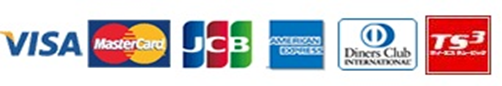 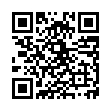 具体手续及咨询请浏览以下主页。也可通过读取右侧二维码进入网站。完成支付手续后大约2周后，才能在各府税事务所等的窗口中确认缴纳结果。除了汽车税（类别比例部分）的税额，每单（每台）缴税还将花费330日元（含税）的支付手续费。※不能发行领收证书。如需领收证书，请在金融机关、便利店等缴税。■ Pay-easy缴税带“Pay-easy”标记的缴纳单，可在金融机关的ＡＴＭ或网上银行进行缴税。详情请浏览府税主页。●　适用税种法人二税・个人事业税・不动产取得税・汽车税（类别比例部分）・轻油领取税・高尔夫球场利用税・府民税利息比例部分・府民税红利比例部分・府民税股票等转让所得比例部分・住宿税※ 关于法人二税、轻油领取税、高尔夫球场利用税、府民税利息比例部分、府民税红利比例部分、府民税股票等转让所得比例部分、住宿税，纳税义务者(特別征收义务者)自行填写税额的“手写缴纳单”不能使用Pay-easy来缴税。但是，如在申报期限1周前申报书已送达管辖的府税事务所，并委托了发行缴纳单，则可邮寄（交付）能使用Pay-easy的缴纳单。●　缴纳方法依照金融机关的ＡＴＭ或网上银行的屏幕提示，输入缴纳单上的指定数字。※ 不能发行领收证书。如需领收证书，请在金融机关、便利店等缴税。■ 自动转账（仅限个人事业税）个人事业税可通过自动转账来缴税。详细清咨询府税事务所。※　“大阪府税存款账户转账依赖书兼大阪府税存款账户停止申请书”在各府税事务所窗口都有设置，也可从府税主页下载。此外，8月邮寄的纳税通知书中也将附带该申请书。※　自动转账的缴税确认请查看存款存折。向税务署申报时，无需添附领收证书等缴税证明。如需自动转账缴税完了的书面确认文件，请随时向所管辖府税事务所提出。府税事务所将发行“自动转账完了确认书”。※　如在一定期间未进行自动转账（课税），部分金融机关可能要求重新申请自动转账。如未能在缴纳期限内全部缴纳则被视为滞纳，自缴纳期限第二天起，至缴纳日为止，将滞纳税款（如有未满1,000日元的零头，或滞纳税款全额未满2,000日元，则直接去除该零头或该全额）与以下百分比相乘来计算滞纳金。○ 缴纳期限第二天起１个月过后之日为止　･･･････　每年7.3％（注1）（注2）（注3）○ 缴纳期限第二天起１个月过后之日起算　･･････　每年14.6％（注1）（注2）（注1）2014年1月1日起至2020年12月31日期间，滞纳金百分比按照以下规则计算：如“各年的前一年12月15日之前，财务大臣按照租税特別措置法第93条第2款规定所告示的百分比上加算每年1％后的百分比”未满每年7.3％，则以该年百分比（以下称为“特例基准百分比”）为计算基准，自缴纳期限第二天起1个月内为“特例基准百分比上加算每年1％的百分比（每年7.3％为上限）”；自缴纳期限第二天起满1个月后为“特例基准百分比上加算每年7.3％的百分比”。（注2）2021年3月1日起，滞纳金百分比按照以下规则计算：如“各年的前一年11月30日之前，财务大臣按照租税特別措置法第93条第2款定所告示的百分比上加算每年1％后的百分比”未满每年7.3％，则以该年百分比（以下称为“滞纳金特例基准百分比”）为计算基准，自缴纳期限第二天起1个月内为“滞纳金特例基准百分比上加算每年1％的百分比（每年7.3％为上限）”；自缴纳期限第二天起满1个月后为“滞纳金特例基准百分比上加算每年7.3％的百分比”。（注3）关于缴纳期限第二天起1个月过后之日为止的滞纳金百分比，在2000年1月1日～2013年12月31日期间，各年的前一年11月30日过后的日本银行法（1997年法律第89号）第15条第1款第1号规定的商业票据的标准折现率上加算每年4％的百分比未满每年7.3％时，以该百分比来计算。如逾期未缴纳府税，将通过发出督促状等手段来催缴。如催缴后仍为缴清，为保障作为重要财源的府税，并确保与按期缴清的纳税人之间的公平性，将不得不执行滞纳处分（如扣押）。■ 府税减免符合以下情况可通过申请获得府税减免。〇　个人事业税・・・・・・・・・・・・・・・・・・・・・・・・・・・・・・・・・受生活保护法的生活扶助或罹难灾害〇　不动产取得税・・・・・・・・・・・・・・・・・・・・・・・・・・・・・・◎因灾害失去不动产后取得的代替不动产　　　　　　　　　　　　　　　　　 　  ◎刚取得不动产就因灾害而遭毁灭〇　汽车税（环境性能比例部分・类别比例部分）・・・身体障碍者、战伤病者、智障者及精神病患者的日常生活必需的汽车且满足一定条件 (仅限１人１台)等■ 延期纳税符合以下情况可通过申请获得限1年以内的延期纳税。申请手续需前往担当该府税的府税事务所·大阪汽车事务所。如获准延期缴纳，期间的滞纳金将按一定比例给予免除。〇　延期征收・・・・・・・・・如因灾难、盗窃、疾病、伤害、休业·停业等原因暂时无法缴清府税，则可准予延期征收。〇　延期折价・・・・・・・・・如满足一定条件，例如因一时缴纳府税而难以继续事业或维持生计，则可准予延期折价。　　　　　　　　　　  注意须在所希望延期缴纳的府税（税种）的缴纳期限起６个月以内提交申请。※详情请浏览府税官网。如不服府税事务所长、汽车税事务所长等的课税或征收的处分等，从获知该处分第二天起算原则上3个月以内，可向大阪府知事提出审查请求。　该审查请求书应尽量经由该府税事务所等来提交。　如不服审查请求的相关处分等或裁决，原则上从获知该裁决第二天起算6个月以内，可以大阪府为被告 （在诉讼中大阪府的代表者为大阪府知事）向裁判所提出取消处分的诉讼。纳税证明书可于就近府税事务所交付。※请注意，无法于税務局及大阪汽车税事务所交付。■ 来所申请所需资料（汽车税（类别比例部分）纳税证明书（持续检查･构造等变更检查用）除外。）〇　纳税证明书交付请求书可从各府税事务所获取，也可从府税主页下载。〇　交付手续费交付1次需要400日元的手续费。每个请求事项、税种、年度(事业年度)计算为１次交付。手续费需要在窗口支付现金。（2018年10月1日起，大阪府证纸被废除。）〇　身份证件　　证明来所者为纳税者或其代理人。(关于身份证件的出示，请参照以下≪致纳税证明书的请求者≫。)〇　委任状　　代理人请求纳税证明书的交付时，请填写纳税证明书交付请求书中的委任栏，或出示委任状。    ※委任栏及委任状上必须盖印（如果为法人，则需盖法人代表印）。■ 关于汽车税（类别比例部分）纳税证明书(持续检查・构造等变更检查用)〇　汽车税（类别比例部分）纳税确认的电子化大阪府与接受车检的运输支局等之间构成以电子形式确认汽车税（类别比例部分）纳税情况的体制，并确认到汽车税（类别比例部分）无欠缴，原则上，车检时无需出示汽车税（类别比例部分）纳税证明书(持续检查・构造等变更检查用)。※　仅当汽车税（类别比例部分）无欠缴(包括滞纳金。)时，才无需出示纳税证明书。※　汽车税（类别比例部分）缴税后，需要1周左右才能将纳税情况反映至向运输支局等。（由于需要金融机构等联系已完成缴费以及系统处理的需要，时间上可能会有2-3天的出入）期间如需车检，由于运输支局等尚无法以电子形式确认纳税情况，仍需出示府发行的纳税证明书。※　要确认汽车税（类别比例部分）是否有欠缴，可拨打汽车税咨询热线(0570-020156)。届时，为确认身份，需要汽车登记号码及底盘序号（后4位）。※　如在确认无欠缴的当天即接受车检，有可能被要求出示纳税证明书。最迟请在车检前一天确认无欠缴。※　关于纳税情况的确认，大阪府向运输支局等提供的信息为①汽车登记号码②底盘序号（仅后4位）③汽车税（类别比例部分）的纳税情况（缴清或未缴），不会提供住址、姓名、税额等个人信息。如不希望向运输支局等反映纳税情况，可书面申请，以停止信息提供及电子确认。详情请拨打汽车税咨询热线(0570-020156)。税种　　　　　　　　　　　　　　　　　　　　　　　　　　　　　　　　　　　　个人府民税・・・・・・・・・・・・・・・・・・・・・・・・・・・・・・・・・・・・・・・・・・・・・・・・・・・・１法人府民税・・・・・・・・・・・・・・・・・・・・・・・・・・・・・・・・・・・・・・・・・・・・・・・・・・・・５与利息等相关的府民税　府民税利息比例部分・・・・・・・・・・・・・・・・・・・・・６与特定红利等相关的府民税　府民税红利比例部分・・・・・・・・・・・・・・・・・７与特定股票等转让所得金额相关的府民税　府民税股票等转让所得比例部分・・・・・・７法人事业税・・・・・・・・・・・・・・・・・・・・・・・・・・・・・・・・・・・・・・・・・・・・・・・・・・・・８个人事业税・・・・・・・・・・・・・・・・・・・・・・・・・・・・・・・・・・・・・・・・・・・・・・・・・・11地方消费税・・・・・・・・・・・・・・・・・・・・・・・・・・・・・・・・・・・・・・・・・・・・・・・・・・・12不动产取得税・・・・・・・・・・・・・・・・・・・・・・・・・・・・・・・・・・・・・・・・・・・・・・・・・13烟草税・・・・・・・・・・・・・・・・・・・・・・・・・・・・・・・・・・・・・・・・・・・・・・・・・・・・・・・15高尔夫球场利用税・・・・・・・・・・・・・・・・・・・・・・・・・・・・・・・・・・・・・・・・・・・・・15轻油领取税・・・・・・・・・・・・・・・・・・・・・・・・・・・・・・・・・・・・・・・・・・・・・・・・・・・16汽车税（环境性能比例部分）・・・・・・・・・・・・・・・・・・・・・・・・・・・・・・・・・・・17汽车税（类别比例部分）・・・・・・・・・・・・・・・・・・・・・・・・・・・・・・・・・・・・・・・18矿区税・・・・・・・・・・・・・・・・・・・・・・・・・・・・・・・・・・・・・・・・・・・・・・・・・・・・・・・20狩猎税・・・・・・・・・・・・・・・・・・・・・・・・・・・・・・・・・・・・・・・・・・・・・・・・・・・・・・・20大阪府固定资产税・・・・・・・・・・・・・・・・・・・・・・・・・・・・・・・・・・・・・・・・・・21住宿税・・・・・・・・・・・・・・・・・・・・・・・・・・・・・・・・・・・・・・・・・・・・・・・・・・・・・・・21其他　　　　　　　　　　　　　　　　　　　　　　　　　　　　　　　　　　　如何缴纳府税・・・・・・・・・・・・・・・・・・・・・・・・・・・・・・・・・・・・・・・・・・・・・・・22滞纳金・・・・・・・・・・・・・・・・・・・・・・・・・・・・・・・・・・・・・・・・・・・・・・・・・・・・・・・25滞纳处分・・・・・・・・・・・・・・・・・・・・・・・・・・・・・・・・・・・・・・・・・・・・・・・・・・・・25减免・延期・・・・・・・・・・・・・・・・・・・・・・・・・・・・・・・・・・・・・・・・・・・・・・・・・・・25审查请求・・・・・・・・・・・・・・・・・・・・・・・・・・・・・・・・・・・・・・・・・・・・・・・・・・・・・26纳税证明书的交付・・・・・・・・・・・・・・・・・・・・・・・・・・・・・・・・・・・・・・・・・・・・・26个人府民税纳税人纳税额在府内有登记住址的个人均等比例部分金额所得比例部分金额在府内有事务所、事业所或房产的个人，且在所在的市町村内没有登记住址的人均等比例部分金额均等比例部分和所得比例部分均为非课税的人群・按照生活保护法的规定，接受生活补助的人・残障人士、未成年人、寡妇或单亲，上一年所得金额总额在135万日元以下的人（退职所得等分离课税相关所得比例部分除外）均等比例部分为非课税的人群・上一年所得金额总额在各市町村条例中规定的金额以下的人（非课税的金额，根据市町村而各有不同）所得比例部分为非课税的人群・上一年所得金额等的总额在［35万日元×（本人、同一生计的配偶、抚养亲属的总人口数）＋32万日元＋10万日元］以下的人　没有同一生计的配偶或抚养亲属时，则为上一年所得金额总额在（35万日元＋10万日元以下）的人※关于均等比例部分税率的提高基于地方税临时特例的法律，对于东日本大地震复兴，为确保地方公共团体实施的防灾政策获得必要的财源，从2014年度到2023年度，作为临时措施，在均等比例部分税率（年额1,000日元）的基础上，增加500日元。提高了的税收，用于“防灾政策”的所需费用。另外，因实施森林土石流・漂流木对策以及活用都市緑化的猛暑对策，至2023年度为止，对均等比例部分税率加收300日元。※关于在大阪市或堺市拥有住址的纳税人的税率随着府费负担教职员制度的重新制定，税源发生转移，在大阪市或堺市拥有住址的人，其所得比例部分的税率变为，个人府民税为2％，个人市民税为8％（退休收入的分离课税除外）。课税总所得金额免 税 扣 除 金 额200万日元以下“对人的免税扣除金额的差额（注1）”与“课税总所得金额（注2）”中少的一方的2％（若在大阪市或堺市拥有住址为1％）超过200万日元｛对人的免税扣除金额的差额总额－(课税总所得金额－200万日元)｝的2％（若在大阪市或堺市拥有住址为1％）该额度不满1,000日元时，为1,000日元（若在大阪市或堺市拥有住址为500日元）免税扣除类别免税扣除金额红利免税扣除有股票红利等红利所得时，对所得金额乘以一定比例后计算出的金额加以扣除。外国税款扣除在外国获得的收入，已经缴纳了相当于该国的所得税与住民税时，采取一定的方法计算出金额后加以扣除。住房借款等特别税额免税扣除（住房贷款免税扣除）〔未从所得税中扣尽住房贷款免税扣除的可能金额〕与〔所得税课税总所得金额、课税退职所得金额以及课税山林所得金额的总额乘以5％，得出的金额（最高97,500日元(注1))〕当中，对于少的一方（＝住民税住房贷款免税扣除金额），府民税扣除五分之二（注2），市町村民税扣除五分之三（注2）。(注1)从2014年4月到2022年12月的入住者中以8％或10％的消费税等购买的人，为所得税课税总所得金额等的金额乘以7％得出的金额（最高136,500日元）(注2)若在大阪市或堺市拥有住址，免税扣除比率为，府民税为五分之一，市民税为五分之四。※　随着税制改革，取得住宅等（仅限消费税等的税率为10%的住宅）并在2019年10月至2022年12月期间用于居住时，住房借款等特别免税扣除的扣除期间由10年延长至13年。为此，可以从住民税额中扣除无法从所得税额中扣尽的金额的期间也延长3年。○对象人群・从2009年到2022年12月入住，适用了所得税住房借款等特别税额免税扣除的人捐款免税扣除对下列(1)与(2)的总额进行免税扣除。(1)基本免税扣除金额（注1）府民税为，（府民税免税扣除对象捐款的总额（注1）－2,000日元）×4％（注2）市町村民税为，（市町村民税免税扣除对象的捐款总额（注1）－2,000日元）×6％（注2）(注1)扣除对象捐款总额的上限为，总所得金额等的30％。(注2)若在大阪市或堺市拥有住址，免税扣除比率为，府民税为2％，市民税为8％。(2)特例免税扣除金额(注3)府民税为，(对总务大臣指定都道府县、市区町村的捐款－2,000日元)×(90％－所得税的上限税率×1.021(注4))×五分之二（注5）市町村民税为，(对总务大臣指定都道府县、市区町村的捐款－2,000日元)×(90％－所得税的上限税率×1.021(注4))×五分之三（注5）(注3)只适用于对都道府县、市区町村的捐款(家乡捐款)，上限为府民税、市町村民税所得比例部分金额的20％。(注4)从2014年度到2038年度，进行调整，减少相当于复兴特别所得税比率。(注5)若在大阪市或堺市拥有住址，免税扣除比率为，府民税为五分之一，市民税为五分之四。免税扣除类别免税扣除类别府民税、市町村民税(2022年度＝2021年所得)备  注①杂损免税扣除①杂损免税扣除下列（1）和（2）中多的一方（1）　的金额―（总所得金额等×1/10）（2）　的金额中与灾害有关的支出金额―5万日元 ＝（损失金额）－（保险费等赔偿金额）②医疗费免税扣除②医疗费免税扣除{（支付的医疗费金额）－（保险费等赔偿金额）}－（总所得金额等×5％或10万日元中以较少者为准）＝控除額　　　　　　　　　　　　　　　　　　　　（上限　200万日元）“保险费等赔偿金额”，包括由健康保险、共济组合等支付的给付金，以及自赔责保险、损害保险、生命保险合同支付的赔偿金额。自我药疗税制（医药费免税扣除特例）　一定的转用型OTC药的购买金额　　　　―　12,000日元（扣除保险费等赔偿金额外）  　　　　　　　　＝免税扣除金额　　　　　　　（上限为88,000日元）若适用本特例，则无法再适用医药费免税扣除。③社会保险费免税扣除③社会保险费免税扣除缴纳的社会保险费金额④小型企业互助等分期付款的免税扣除④小型企业互助等分期付款的免税扣除支付分期付款的金额⑤生命保险费免税扣除⑤生命保险费免税扣除按照以下类别计算的扣除金额的总额（总额上限70,000日元）缴纳的保险费金额＝保险费金额－余款等旧合同：2011年12月31日以前的合同新合同：2012年1月1日以后的合同 ・若同一合同内容存在旧、新合同两种保险费，则按照左边计算公式，分别计算旧、新合同的扣除金额，再合算。其上限为 28,000 日元。⑥地震保险费免税扣除⑥地震保险费免税扣除按照以下类别计算出的扣除金额的总额（总计上限金额 25,000日元）・关于旧长期损害保险，适用于2006年12月31日以前缔结的、拥有满期返还金、且为10年以上的保险。・一种损害保险合同等，属于地震保险合同和旧长期损害保险合同的两种保险类别时，只能作为符合其中之一的保险类别，计算免税扣除金额。⑦残障人士免税扣除⑦残障人士免税扣除1人　260,000日元（特别残障人士为300,000日元，若特别残障人士为共同居住的抚养亲属则为530,000日元）・适用于本人、同一生计的配偶或抚养亲属为残障人士的情况。・对于不适用于抚养免税扣除的未满16周岁的抚养亲属，也同样适用。⑧寡妇免税扣除⑧寡妇免税扣除260,000日元不属于单亲，且符合以下任一条件时：①与丈夫离婚后未再婚，有抚养亲属（注），且总计所得金额在500万日元以下；（注）总计所得金额在48万日元以下，且非他人的同一生计的配偶或抚养亲属的人②丧夫后未再婚（或丈夫失踪），且总计所得金额在500万日元以下⑨单亲免税扣除⑨单亲免税扣除300,000日元目前未处于婚姻状态中，有以其生计维生的孩子（注），且总计所得金额在500万日元以下（注）总计所得金额在48万日元以下，且非他人的抚养亲属的孩子⑩半工半读学生免税扣除⑩半工半读学生免税扣除260,000日元仅适用于总计所得金额在75万日元以下，且不依靠自己的劳动获得的所得金额在10万日元以下的学生。⑪配偶免税扣除⑪配偶免税扣除根据纳税者本人的总计所得金额的免税扣除金额(※) 年龄在70周岁以上的人适用于有免税扣除对象的配偶的人。⑫配偶特别免税扣除⑫配偶特别免税扣除根据配偶总计所得金额的免税扣除金额仅限于本人总计所得金额在1,000万日元以下的情况。另外，一起生活的配偶，以下人群除外。①作为其他纳税人抚养亲属的配偶②属于蓝色事业家属工、且领取家属工工资的人，或符合白色事业家属工的人③配偶本人接受该项免税扣除时其配偶⑬抚养免税扣除⑬抚养免税扣除按照以下类别进行的免税扣除金・适用于有抚养亲属的人。・未满16周岁的抚养亲属，不适用于抚养免税扣除。⑭基础免税扣除⑭基础免税扣除※关于个人住民税的特别征收个人住民税(个人道府县民税与个人市町村民税合算在一起的地方税)是指，事业主（工资支付者）与所得税源泉征收相同，每月支付工资时，扣除员工的个人住民税，代替作为纳税义务人的员工，向员工所居住的市町村进行缴纳的制度。原则上，事业主（工资支付者）不论是法人还是个人，作为特别征收义务人，负有向所有员工特别征收个人住民税的义务(地方税法第321条第4款)。法人府民税纳税义务人纳税额在府内拥有事务所或事业所的法人包括公益法人等（商工会议所等）或无人格的社团等（青年团、PTA、县人会等）从事收益性事业活动的法人均等比例部分金额法人税比例部分金额在府内拥有事务所或事业所的公益法人等不从事收益性事业活动的法人均等比例部分金额在府内拥有事务所或事业所的公共法人（日本放送协会、日本下水道事业团等）均等比例部分金额在府内有宿舍等设施的法人，且在府内没有事务所或事业所的法人均等比例部分金额法人资本金等金额的类别税率公益法人等或1,000万日元以下的法人等2万日元超过1,000万日元， 1亿日元以下的法人7.5万日元超过1亿日元， 10亿日元以下的法人26万日元超过10亿日元， 50亿日元以下的法人108万日元超过50亿日元的法人160万日元◆　关于法人府民税（均等比例部分）的超过课税大阪府为实施促进大阪经济成长的政策，如支持不断努力的中小企业的安全网的建设及新型产业的振兴等，对法人府民税（均等比例部分）实行超过课税。◆　关于法人府民税（法人税比例部分）・法人事业税的超过课税道路网及公共交通等支持着企业的经济活动，大阪府为应对城市基础设施完善的财政需求，在考虑到一定的法人税务负担的基础上，对法人府民税（法人税比例部分）及法人事业税，实行超过课税。申报种类申报与纳税期限１　中间申报 （事业年度超过６个月，具有法人税中间申报义务的法人）  从事业年度开始日之后６个月的那天起，到２个月内２　确定申报事业年度结束日开始的２个月内与利息等相关的府民税　　府民税利息比例部分关于获得残障人士、遗族年金等寡妇等与非课税制度相关的利息等（少额存款非课税制度、少额公债非课税制度的本金各为350万日元以下）与勤劳者财产形成储蓄等的非课税制度相关的利息等（财产形成住宅储蓄、财产形成年金储蓄的本金合计550万日元以下）非居住者其他所得税中作为非课税对象的利息等与特定红利等相关的府民税　　府民税红利比例部分与特定股票等转让所得金额相关的府民税 府民税股票等转让所得比例部分法人事业税法人种类法人种类所得等类别所得等类别所得等类别所得等类别税率税率税率税率法人种类法人种类所得等类别所得等类别所得等类别所得等类别事业年度开始日期事业年度开始日期事业年度开始日期事业年度开始日期法人种类法人种类所得等类别所得等类别所得等类别所得等类别2022年4月1日～2020年4月1日～2022年3月31日2019年10月1日～2020年3月31日2016年4月1日～2019年9月30日（法第７２条第２款第１项第１号RO）①以所得金额作为课税标准的法人①-1一般法人(注1)、公益法人等、无人格的社团等所得比例部分适用于减轻税率的法人所得在年400万日元以下超过3.75%3.75%3.75%3.65%（法第７２条第２款第１项第１号RO）①以所得金额作为课税标准的法人①-1一般法人(注1)、公益法人等、无人格的社团等所得比例部分适用于减轻税率的法人所得在年400万日元以下标准(注3)3.5%3.5%3.5%3.4%（法第７２条第２款第１项第１号RO）①以所得金额作为课税标准的法人①-1一般法人(注1)、公益法人等、无人格的社团等所得比例部分适用于减轻税率的法人所得超过年400万日元、年800万日元以下超过5.665%5.665%5.665%5.465%（法第７２条第２款第１项第１号RO）①以所得金额作为课税标准的法人①-1一般法人(注1)、公益法人等、无人格的社团等所得比例部分适用于减轻税率的法人所得超过年400万日元、年800万日元以下标准(注3)5.3%5.3%5.3%5.1%（法第７２条第２款第１项第１号RO）①以所得金额作为课税标准的法人①-1一般法人(注1)、公益法人等、无人格的社团等所得比例部分适用于减轻税率的法人所得超过年800万日元超过7.48%7.48%7.48%7.18%（法第７２条第２款第１项第１号RO）①以所得金额作为课税标准的法人①-1一般法人(注1)、公益法人等、无人格的社团等所得比例部分适用于减轻税率的法人所得超过年800万日元标准(注3)7%7%7%6.7%（法第７２条第２款第１项第１号RO）①以所得金额作为课税标准的法人①-1一般法人(注1)、公益法人等、无人格的社团等所得比例部分不适用减轻税率的法人(注2)不适用减轻税率的法人(注2)超过7.48%7.48%7.48%7.18%（法第７２条第２款第１项第１号RO）①以所得金额作为课税标准的法人①-1一般法人(注1)、公益法人等、无人格的社团等所得比例部分不适用减轻税率的法人(注2)不适用减轻税率的法人(注2)标准(注3)7%7%7%6.7%（法第７２条第２款第１项第１号RO）①以所得金额作为课税标准的法人①-2特別法人(注1)所得比例部分适用于减轻税率的法人所得在年400万日元以下超过3.75%3.75%3.75%3.65%（法第７２条第２款第１项第１号RO）①以所得金额作为课税标准的法人①-2特別法人(注1)所得比例部分适用于减轻税率的法人所得在年400万日元以下标准(注3)3.5%3.5%3.5%3.4%（法第７２条第２款第１项第１号RO）①以所得金额作为课税标准的法人①-2特別法人(注1)所得比例部分适用于减轻税率的法人所得超过年400万日元超过5.23%5.23%5.23%4.93%（法第７２条第２款第１项第１号RO）①以所得金额作为课税标准的法人①-2特別法人(注1)所得比例部分适用于减轻税率的法人所得超过年400万日元标准(注3)4.9%4.9%4.9%4.6%（法第７２条第２款第１项第１号RO）①以所得金额作为课税标准的法人①-2特別法人(注1)所得比例部分不适用减轻税率的法人(注2)不适用减轻税率的法人(注2)超过5.23%5.23%5.23%4.93%（法第７２条第２款第１项第１号RO）①以所得金额作为课税标准的法人①-2特別法人(注1)所得比例部分不适用减轻税率的法人(注2)不适用减轻税率的法人(注2)标准(注3)4.9%4.9%4.9%4.6%②外形标准课税适用法人（同项第1号I）②外形标准课税适用法人（同项第1号I）所得比例部分适用于减轻税率的法人所得在年400万日元以下超过―0.495%0.495%0.395%②外形标准课税适用法人（同项第1号I）②外形标准课税适用法人（同项第1号I）所得比例部分适用于减轻税率的法人所得在年400万日元以下标准―0.4%(注4)0.4%(注4)0.3%(注4)②外形标准课税适用法人（同项第1号I）②外形标准课税适用法人（同项第1号I）所得比例部分适用于减轻税率的法人所得超过年400万日元、年800万日元以下超过―0.835%0.835%0.635%②外形标准课税适用法人（同项第1号I）②外形标准课税适用法人（同项第1号I）所得比例部分适用于减轻税率的法人所得超过年400万日元、年800万日元以下标准―0.7%(注4)0.7%(注4)0.5%(注4)②外形标准课税适用法人（同项第1号I）②外形标准课税适用法人（同项第1号I）所得比例部分适用于减轻税率的法人所得超过年800万日元超过―1.18%1.18%0.88%②外形标准课税适用法人（同项第1号I）②外形标准课税适用法人（同项第1号I）所得比例部分适用于减轻税率的法人所得超过年800万日元标准―1%(注4)1%(注4)0.7%(注4)②外形标准课税适用法人（同项第1号I）②外形标准课税适用法人（同项第1号I）所得比例部分不适用减轻税率的法人(注2)不适用减轻税率的法人(注2)超过1.18%1.18%1.18%0.88%②外形标准课税适用法人（同项第1号I）②外形标准课税适用法人（同项第1号I）所得比例部分不适用减轻税率的法人(注2)不适用减轻税率的法人(注2)标准1%(注4)1%(注4)1%(注4)0.7%(注4)②外形标准课税适用法人（同项第1号I）②外形标准课税适用法人（同项第1号I）附加价值比例部分附加价值比例部分附加价值比例部分超过1.26%1.26%1.26%1.26%②外形标准课税适用法人（同项第1号I）②外形标准课税适用法人（同项第1号I）资本比例部分资本比例部分资本比例部分超过0.525%0.525%0.525%0.525%③电力供应业（④以及⑤除外）、导管燃气供应业、保险业或贸易保险业等法人（同项第2号）③电力供应业（④以及⑤除外）、导管燃气供应业、保险业或贸易保险业等法人（同项第2号）收入比例部分收入比例部分收入比例部分超过1.065%1.065%1.065%0.965%③电力供应业（④以及⑤除外）、导管燃气供应业、保险业或贸易保险业等法人（同项第2号）③电力供应业（④以及⑤除外）、导管燃气供应业、保险业或贸易保险业等法人（同项第2号）收入比例部分收入比例部分收入比例部分标准(注3)1%1%1%0.9%④从事零售电力事业等、发电事业等以及特定批发供应事业的法人（⑤以外的法人）（同项第3号RO）④从事零售电力事业等、发电事业等以及特定批发供应事业的法人（⑤以外的法人）（同项第3号RO）收入比例部分收入比例部分收入比例部分超过0.8025%0.8025%――④从事零售电力事业等、发电事业等以及特定批发供应事业的法人（⑤以外的法人）（同项第3号RO）④从事零售电力事业等、发电事业等以及特定批发供应事业的法人（⑤以外的法人）（同项第3号RO）收入比例部分收入比例部分收入比例部分标准(注3)0.75%0.75%――④从事零售电力事业等、发电事业等以及特定批发供应事业的法人（⑤以外的法人）（同项第3号RO）④从事零售电力事业等、发电事业等以及特定批发供应事业的法人（⑤以外的法人）（同项第3号RO）所得比例部分所得比例部分所得比例部分超过1.9425%1.9425%――④从事零售电力事业等、发电事业等以及特定批发供应事业的法人（⑤以外的法人）（同项第3号RO）④从事零售电力事业等、发电事业等以及特定批发供应事业的法人（⑤以外的法人）（同项第3号RO）所得比例部分所得比例部分所得比例部分标准(注3)1.85%1.85%――⑤从事零售电力事业等、发电事业等以及特定批发供应事业的外形标准课税适用法人（同项第3号I）⑤从事零售电力事业等、发电事业等以及特定批发供应事业的外形标准课税适用法人（同项第3号I）收入比例部分收入比例部分收入比例部分超过0.8025%0.8025%――⑤从事零售电力事业等、发电事业等以及特定批发供应事业的外形标准课税适用法人（同项第3号I）⑤从事零售电力事业等、发电事业等以及特定批发供应事业的外形标准课税适用法人（同项第3号I）收入比例部分收入比例部分收入比例部分标准0.75%(注4)0.75%(注4)――⑤从事零售电力事业等、发电事业等以及特定批发供应事业的外形标准课税适用法人（同项第3号I）⑤从事零售电力事业等、发电事业等以及特定批发供应事业的外形标准课税适用法人（同项第3号I）附加价值比例部分附加价值比例部分附加价值比例部分超过0.3885%0.3885%――⑤从事零售电力事业等、发电事业等以及特定批发供应事业的外形标准课税适用法人（同项第3号I）⑤从事零售电力事业等、发电事业等以及特定批发供应事业的外形标准课税适用法人（同项第3号I）资本比例部分资本比例部分资本比例部分超过0.1575%0.1575%――⑥从事特定燃气供应业的法人（同项第4号）⑥从事特定燃气供应业的法人（同项第4号）收入比例部分收入比例部分收入比例部分超过0.519%―――⑥从事特定燃气供应业的法人（同项第4号）⑥从事特定燃气供应业的法人（同项第4号）收入比例部分收入比例部分收入比例部分标准0.48%(注4)―――⑥从事特定燃气供应业的法人（同项第4号）⑥从事特定燃气供应业的法人（同项第4号）附加价值比例部分附加价值比例部分附加价值比例部分超过0.8085%―――⑥从事特定燃气供应业的法人（同项第4号）⑥从事特定燃气供应业的法人（同项第4号）资本比例部分资本比例部分资本比例部分超过0.336%―――所得金额课税法人资本金金额在1亿日元（特别法人、公益法人等、无人格的社团等按照1亿日元以下处理）以下，且所得总额在年5,000万日元以下的法人收入金额课税法人资本金金额在1亿日元以下，且收入金额的总额在年4亿日元以下的法人个人事业税第一种事业（37种行业）第一种事业（37种行业）第一种事业（37种行业）第一种事业（37种行业）第二种事业（3种行业）第二种事业（3种行业）第二种事业（3种行业）第二种事业（3种行业）第二种事业（3种行业）第二种事业（3种行业）物品销售业保险业放债业物品租赁业畜产业畜产业水产业水产业薪炭制造业薪炭制造业不动产租赁业制造业供电业土石开采业第三种事业（30种行业）第三种事业（30种行业）第三种事业（30种行业）第三种事业（30种行业）第三种事业（30种行业）第三种事业（30种行业）电信事业(含放送事业)电信事业(含放送事业)运输业运输服务业医疗业齿科医业齿科医业药剂师业药剂师业兽医业船舶停泊场业仓库业停车场业承包业律师业司法书士业司法书士业行政书士业行政书士业公证人业印刷业出版业摄影业会场租赁业专利代理士业税务代理士业税务代理士业公认会计师业公认会计师业会计师业旅馆业饭馆业饮食店业中介业社会保险劳务士业咨询业咨询业设计监督员业设计监督员业不动产鉴定业代理业经纪业批发业兑换业图案设计业诸民间艺术业诸民间艺术业理发业理发业美容业公共浴池业(第三种事业以外的部分)公共浴池业(第三种事业以外的部分)戏剧演出业游乐场业洗衣业公共浴池业（澡堂）公共浴池业（澡堂）齿科卫生士业齿科卫生士业齿科科技士业游览观光业商品交易业不动产中介业广告业测量士业土地房屋调查士业土地房屋调查士业海上事务代理士业海上事务代理士业印刷制版业调查侦探业导游业婚葬礼仪业按摩、推拿、指压、针灸、柔道正骨及其他与医疗行业类似的业务按摩、推拿、指压、针灸、柔道正骨及其他与医疗行业类似的业务按摩、推拿、指压、针灸、柔道正骨及其他与医疗行业类似的业务按摩、推拿、指压、针灸、柔道正骨及其他与医疗行业类似的业务按摩、推拿、指压、针灸、柔道正骨及其他与医疗行业类似的业务装蹄师业按摩、推拿、指压、针灸、柔道正骨及其他与医疗行业类似的业务按摩、推拿、指压、针灸、柔道正骨及其他与医疗行业类似的业务按摩、推拿、指压、针灸、柔道正骨及其他与医疗行业类似的业务按摩、推拿、指压、针灸、柔道正骨及其他与医疗行业类似的业务按摩、推拿、指压、针灸、柔道正骨及其他与医疗行业类似的业务装蹄师业地方消费税类别纳税人转让比例部分进行课税资产转让的个人事业者及法人货物比例部分从保税地区获取课税货物的个人及法人适用期间标准税率减轻税率地方消费税率2.2％（消费税金额的78分之22）1.76％（消费税金额的78分之22）消费税率7.8％6.24％总  计10％8％※关于地方消费税的提高在少子老龄化不断加速的背景下，为了让所有国民都能放心地生活，为确保与国家一同肩负社会保障的地方财政来源，伴随消费税率的上升，地方消费税率也分阶段逐步有所提高。针对提高部分的地方消费税收入，将用于社会保障的4种经费（注）和其他的社会保障政策（指与社会福利、社会保险及保健卫生相关的政策）所需要的经费。（注）作为制度被确定下来的包括年金、医疗及护理在内的社会保障，以及应对少子化的政策所需要的经费。不动产取得税种类取得日土　地房  屋房  屋种类取得日土　地住　宅非住宅2008年4月1日～2024年3月31日3％3％4％大阪府　不動産　申告检索～致不动产交易的各位从业人士～关于不动取得税纳税的纳税管理人制度的周知（敬请配合）在国外拥有住所等的人士取得大阪府内不动产时，请告知不动产取得者（或其代理人等）以下内容:　○　由大阪府征收不动产取得税　○　可通过纳税管理人制度进行纳税・如不动产取得税的纳税义务者在大阪府内没有住所等，可通过指定纳税管理人，由该纳税管理人处理不动产取得税纳税的相关事项。（大阪府税条例第42条の10）・要指定纳税管理人，须向不动产所在地的管辖府税事务所提交“纳税管理人申报・同意申请书”。近年来，越来越多在国外拥有住所等的人士取得大阪府内不动产，有必要就“纳税管理人”指定的申报等作介绍，却由于难以联系到不动产取得者而束手无策。○　 请建议不动产取得者（或其代理人等），　　主动联系不动产所在地的管辖府税事务所。○　 请建议不动产取得者（或其代理人等），	　　提交“不动产取得申报书”及“纳税管理人申报·同意申请书”。（最好能将这两种申报书都交给不动产取得者（或其代理人等））（注）　关于不动产所在地的管辖府税事务所，请参照府税主页“府税あらかると”的“お問い合わせ先(联系方式)”。烟草税类别税目税率（每1,000支）府税府香烟税1,070日元国税香烟税6,802日元国税香烟特别税820日元市町村税市町村香烟税6,552日元※ 1盒香烟中所含的税金（1盒20根、580日元的香烟）（2022年4月现在）高尔夫球场利用税等级１级２级３級４级５级６级７级税　率（每人每天）1,200日元1,150日元1,000日元800日元650日元450日元350日元轻油领取税汽车税（环境性能比例部分）类别类别税率税率税率税率类别类别登记车登记车轻型车轻型车类别类别营业用自家用营业用自家用电动汽车、燃料电池汽车、天然气汽车（符合2018年规定（3.5t以下的汽车）或NOx比2009年规定减少10％）、混合动力车电动汽车、燃料电池汽车、天然气汽车（符合2018年规定（3.5t以下的汽车）或NOx比2009年规定减少10％）、混合动力车非课税非课税非课税非课税汽油车LPG车达到2030年度油耗标准85％并达成2020年度油耗标准非课税非课税非课税非课税汽油车LPG车达到2030年度油耗标准75％并达成2020年度油耗标准非课税1%非课税非课税汽油车LPG车达到2030年度油耗标准65％并达成2020年度油耗标准0.5%2%0.5%1%汽油车LPG车达到2030年度油耗标准60％并达成2020年度油耗标准1%2%0.5%1%汽油车LPG车达到2030年度油耗标准55％并达成2020年度油耗标准2%3%1%2%清洁柴油车达到2030年度油耗标准60％以上并达成2020年度油耗标准非课税非课税--上述以外上述以外2%3%2%2%大阪府　自動車税（環境性能割）检索汽车税（类别比例部分）总排气量下调前（初始登记年月为2019年9月以前）下调后（初始登记年月为2019年10月以后）差额1,000㏄以下29,500日元25,000日元△4,500日元超过1,000㏄，1,500㏄以下34,500日元30,500日元△4,000日元超过1,500㏄，2,000㏄以下39,500日元36,000日元△3,500日元超过2,000㏄，2,500㏄以下45,000日元43,500日元△1,500日元超过2,500㏄，3,000㏄以下51,000日元50,000日元△1,000日元超过3,000㏄，3,500㏄以下58,000日元57,000日元△1,000日元超过3,500㏄，4,000㏄以下66,500日元65,500日元△1,000日元超过4,000㏄，4,500㏄以下76,500日元75,500日元△1,000日元超过4,500㏄，6,000㏄以下88,000日元87,000日元△1,000日元超过6,000㏄111,000日元110,000日元△1,000日元类别2021年度初始登记汽车（2022年度的汽车税将被减轻）2021年度初始登记汽车（2022年度的汽车税将被减轻）电动汽车、达到一定排气标准的天然气汽车、混合动力车（无论是自家用或营业用）大约减轻75％的税率大约减轻75％的税率汽油车、LPG车、清洁柴油车（仅限营业用乘用车）达到2030年度油耗标准70％
并达成2020年度油耗标准大约减轻50％的税率达到2030年度油耗标准90％
并达成2020年度油耗标准大约减轻75％的税率对象汽车初始登记柴油车2011年3月31日前汽油车、LPG车2009年3月31日前≪可在网上变更汽车税（类别比例部分）纳税通知书等材料的邮寄地址！≫由于搬家等原因住址发生变更时，可在网上（府税主页“府税あらかると”）变更汽车税（类别比例部分）纳税通知书等材料的邮寄地址。进行住址变更的登记时，需要汽车“登记号码”及“底盘序号（后4位）”，请使用汽车检查证（车检证）进行确认。另外，若不在运输支局等进行住址变更的登记手续，则无法变更汽车检查证的住址。矿区税类  别类  别税　率①不以砂矿为目的的矿区试挖掘矿区每100公亩，年税额200日元①不以砂矿为目的的矿区开采矿区每100公亩，年税额400日元②以砂矿为目的的矿区②以砂矿为目的的矿区每100公亩，年税额200日元③以石油或可燃性天然气为目的的矿区③以石油或可燃性天然气为目的的矿区上述类别①税率的三分之二狩猎税执照种类分  类税　率第一种枪猎（注1）①　需缴纳府民税所得比例部分金额的人②　①的同一生计的配偶或抚养亲属16,500日元第一种枪猎（注1）③　无需缴纳府民税所得比例部分金额的人④　③的同一生计的配偶或抚养亲属⑤　②中从事农林水产业的人员11,000日元网猎或圈套猎⑥　需缴纳府民税所得比例部分金额的人⑦　⑥的同一生计的配偶或抚养亲属8,200日元网猎或圈套猎⑧　无需缴纳府民税所得比例部分金额的人⑨　⑧的同一生计的配偶或抚养亲属⑩　⑦中从事农林水产业的人员5,500日元第二种枪猎（注2）5,500日元大阪府固定资产税（大规模折旧资产）住宿税住宿费(注1)（每人每晚）税　率7,000日元以上，未满15,000日元100日元15,000日元以上，未满20,000日元200日元20,000日元以上300日元如何缴税府税可缴税的店铺等区　分名　称位于国内的所有店铺银行里索那、三菱ＵＦＪ、三井住友、青空、瑞穗、新生、关西未来、池田泉州、北陆、北国、福井、静冈、大垣共立、十六、三十三、百五、滋贺、京都、南都、纪阳、但马、鸟取、山阴合同、中国、广岛、山口、阿波、百十四、伊予、四国、肥后、大分、鹿儿岛、東京之星、富山第一、福邦、爱知、名古屋、中京、德岛大正、港、香川、爱媛、高知、三菱ＵＦＪ信托、瑞穗信托、三井住友信托位于国内的所有店铺劳动金库近畿位于府内的店铺等信用金库信金中央金库、大阪、大阪厚生、大阪城市、大阪商工、永和、北大阪、枚方、尼崎、京都位于府内的店铺等信用合作社全国信用协同合作社联合会、大同、成协、大阪协荣、大阪贮蓄、Nozomi、大阪府医师、近畿产业、Mire位于府内的店铺等农业协同合作社大阪府信用农业协同合作社联合会、北大阪、高槻市、茨木市、大阪北部、大阪泉州、Izumino、堺市、大阪南、大阪中河内、Green大阪、北河内、大阪东部、九个庄、大阪市位于府内的店铺等邮贮银行大阪府内各邮局网络直接银行（※）网络直接银行（※）PayPay、乐天7‐11、Daily Yamazaki、New Yamazaki Daily Store、FamilyMart、Ministop、Yamazaki Special Partner Shop、Yamazaki Daily Store、Lawson、MMK设置店（※）MMK设置店是指，设有MMK(多媒体亭)终端的超市、药妆店等店铺。大阪府　納税について检索au PAY（请求书支付）、d支付请求书支付、PayB、PayPay请求书支付、LINE Pay请求书支付、乐天银行便利店支付服务大阪府自動車税お支払サイト检索大阪府　ペイジー检索≪通过ATM≫在以下银行的全国店铺ＡＴＭ都能缴纳府税。　　　　　　　　　　　　　　　　　　　　　　　　　   （2022年5月1日现在）※ 上述银行的ＡＴＭ中存在无法对应Pay-easy的机型。※ 进行缴税手续时，ＡＴＭ等屏幕所示姓名或名称的假名跟原来的读音如有不同，烦请联系府税事务所或大阪汽车税事务所。≪通过网上银行≫下述金融机关可通过网上银行支付府税（需要事先与金融机关签约）（2022年5月1日现在）※　关于东京之星银行、大同信用合作社，如以个人名义登记了网上银行，则无法支付府税。适用税种个人事业税适用金融机关有府税缴纳业务的银行、信用金库、信用合作社、劳动金库、农业协同合作社在府内的本･支店　※邮贮银行（邮局）不支持自动转账来缴税。适用存款账户普通存款、当座存款、纳税准备存款申请手续填写“大阪府税存款账户转账依赖书兼大阪府税存款账户停止申请书”中的必要事项，盖上用于存款存折的相同印章，即可申请。自申请起大约３个月后，开始自动转账。定期课税的缴纳期限为8月最后一天(第１期)和11月最后一天(第２期)。转账日于缴纳期限之日，从指定存款账户自动转账。〔注意〕如转账日存款余额不足，将无法进行自动转账。府税　口座振替関係申請書检索滞纳金滞纳金百分比(2014年以后)每年7.3％的百分比每年14.6％的百分比2014年1月1日～2014年12月31日2.9％9.2％2015年1月1日～2016年12月31日2.8％9.1％2017年1月1日～2017年12月31日2.7％9.0％2018年1月1日～2020年12月31日2.6％8.9％2021年1月1日～2021年12月31日2.5％8.8％2022年1月1日～2022年12月31日2.4％8.7％滞纳处分减免・延期府税　納税の猶予检索※关于受新型冠状病毒感染症影響难以缴纳府税的情况，请浏览府税官网。审查请求纳税证明书的交付大阪府　ピピっとネット　納税証明書交付請求書检索≪致纳税证明书的请求者≫　出于个人信息保护的考虑，如需请求纳税证明书，请出示身份证件。如不能出示身份证件，有可能无法交付纳税。●　为确认身份，须在窗口出示相关证件（原件）驾驶证、健康保险证、护照、特別永住者证明书、在留卡、国民年金证书（手册）、母子健康手册、身体障碍者手册、个人编号卡、社员证、学生证、其他由政府机关发行的资格证明书或相当证件※纳税证明书是各位纳税人的重要证明资料。出示身份证件，是为保护各位个人信息所采取的措施，敬请理解和配合。